Weekly Worship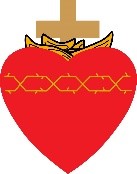 This week we want to introduce a link to a weekly worship you can do with your family. You may recognise Emily as she is the lovely lady that came in to help our school learn some new songs for our assemblies and Mass. We had so much fun that day.This week’s worship focuses on the 6th week of Easter and puts its focus on Mary, in this month of May when we pay particular attention to Our Lady in our prayers. This episode reminds us of Mary’s belief in her Son as we ask her to intercede for us and lead us closer to Jesus. https://www.youtube.com/watch?v=ql9BiElIKvcClick the link above for our weekly worship. Listen to this with your family and take part in a family worship. Spending some time with God. ( You can also watch it on the website) Start your worship by lighting a candle to remind us of Jesus’ presence and then make the sign of the cross to bring all of your thoughts together. Remembering that the light of Christ shines yesterday, tomorrow and tomorrow. Before you end your liturgy remember to reflect on all that you have listened to and spoke about, always end with a prayer and the sign of the cross.